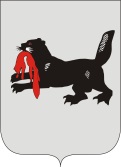 ИРКУТСКАЯ ОБЛАСТЬСЛЮДЯНСКАЯТЕРРИТОРИАЛЬНАЯ ИЗБИРАТЕЛЬНАЯ КОМИССИЯг. СлюдянкаО проведении Дня молодого избирателяВ целях повышения уровня правовой культуры и информированности молодых избирателей о выборах и референдумах, создания условий для осознанного участия в голосовании и проявления активной гражданской позиции молодого поколения, в соответствии с постановлением Центральной избирательной комиссии Российской Федерации от 28 декабря 2007 года № 83/666-5 «О проведении Дня молодого избирателя» (с изменениями, внесенными постановлением Центральной избирательной комиссии Российской Федерации от 22 июля 2015 года №293/1695-6), Слюдянская территориальная избирательная комиссияРЕШИЛА:1. Провести с 18 по 28 февраля 2019 года на территории муниципального образования Слюдянский район День молодого избирателя. 2. Утвердить программу проведения Дня молодого избирателя на территории муниципального образования Слюдянский район в 2019 году (прилагается).4. Оплату расходов, связанных с проведением Дня молодого избирателя, произвести за счет средств, выделенных Слюдянской территориальной избирательной комиссии из областного бюджета.5. Направить настоящее постановление в Избирательную комиссию Иркутской области.Разместить настоящее решение на официальном сайте администрации муниципального образования Слюдянский район: http://www.sludyanka.ru/ в разделе «Избирательная комиссия».Председатель комиссии						    Н.Л. ЛазареваСекретарь комиссии							      Н.Л. ТитоваПриложение к решению Слюдянской ТИК От 31.01.2019 г. № 95/732План мероприятий в рамках Дня молодого избирателяна территории  муниципального образования Слюдянский районР Е Ш Е Н И ЕР Е Ш Е Н И Е31 января 2019 года№ 95/732 №п\пНазвание мероприятияДата проведенияМесто проведенияПланируемое кол-воучастниковОрганизаторы1Демонстрация  видеоролика «Основы избирательного права Российской Федерации»18-22 февраля Средние общеобразовательные школы Слюдянского района №1,2,4, 7, 10,11,12, 49, 50550Слюдянская ТИК,МИК Слюдянского районаМКУ «Комитет по социальной политике и культуре МОСлюдянский район»2Респект-встреча с мэром района и председателем районной Думы «Молодежь. Политика. Власть»26 февраляМБУК«Межпоселенческая центральная библиотека Слюдянского района»50Правовой клуб «Россию строить молодым!» МБУК«Межпоселенческая центральная библиотека Слюдянского района»Слюдянская ТИК3Деловая игра «Выборы Лидера ученического сообщества» (этапы «Агитационный период кандидатов», «Дебаты кандидатов», «Голосование», «Установление итогов голосования»)18-28 февраляСредние общеобразовательные школы Слюдянского района №1,2, 4, 7, 10,11,12, 49, 50Администрация муниципального района270      Слюдянская ТИК,МИК Слюдянского районаМКУ «Комитет по социальной политике и культуре МОСлюдянский район»